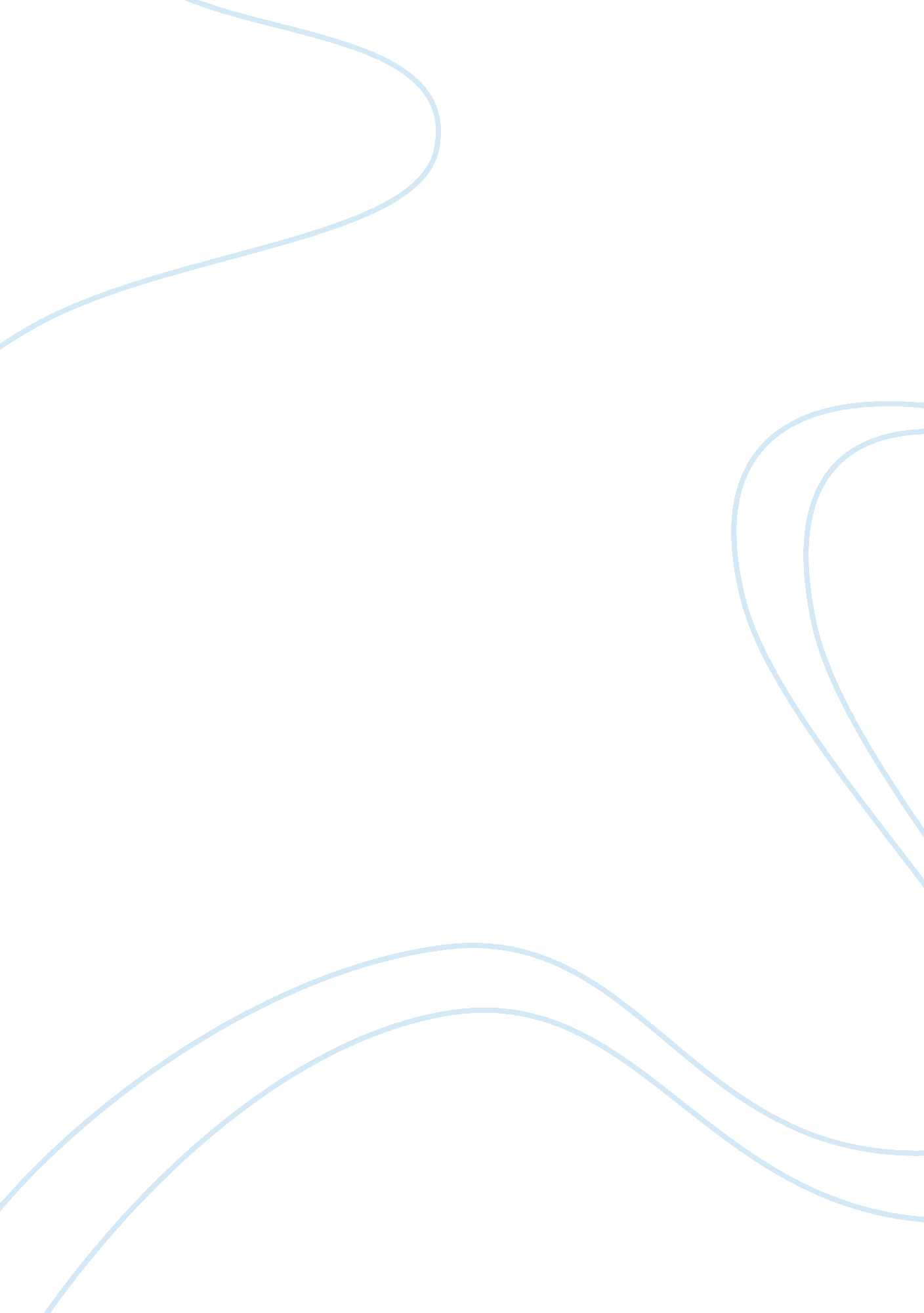 Sumaila donkor v. canadaLaw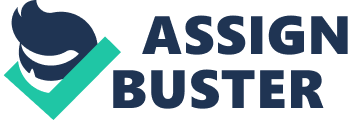 Sumaila Donkor v. Canada Sumaila Donkor v. Canada This case is about Mr. Donker application for refugee protection to immigration officer in Canada. Mr. Donken was writing to office of immigration but the application was declined by the officer with a claim that the applicant did not meet the requirements for migration. Mr. Donker was a citizen of Ghana and filed a refugee protection claim in Canada upon arriving in January 1999. All the applications made by Donker were rejected by the court and the Canadian Refugee Protection Division. For the application to be undertaken, Donker proofed that he was in a conjugal relationship with Ms Fernanda and that gave him citizenship rights. The efforts were unfruitful and the application was still denied (Goslett andn Caruso, 2015). 
The application was denied because Mr. Donker did not meet the IRPA 2002 requirements. The immigration officer did not accept the application because at the first time, he applied on arrival to Canada and could not be given permanent resident right. The relationship which he started was seen as an effort to be given the permission for permanent resident. Though Mr. Donker started a conjugal relationship with Ms. Fernanda in order to be considered as a permanent resident, the court still rejected the application. Mr. Donker could have started a lawful marriage or get married according to Canadian marriage act in order to be considered a citizen and have is application accepted. The court could not consider the two years relationship but is Ms. Fernanda could be his legal wife the court would have considered his request (Government of Canada, 2015). 
References 
Goslett H. M. and Caruso B. J. 2015. The 2015 Annoted Immigration and Refugee Protection Act of Canada. Toronto: Carswell. 
Government of Canada 2015. Marriage Fraud. Retrieved on June 11, 2015, from http://www. cic. gc. ca/english/information/protection/fraud/marriage. asp 